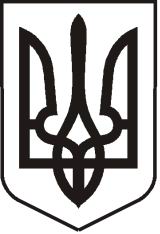 УКРАЇНАЛУГАНСЬКА  ОБЛАСТЬПОПАСНЯНСЬКИЙ  РАЙОН
ПОПАСНЯНСЬКА  МІСЬКА  РАДАШОСТОГО   СКЛИКАННЯДЕВ´ЯНОСТО ДРУГА СЕСІЯРIШЕННЯ09  лютого 2018 року                            м. Попасна	                                              № 92/15Про передачу на баланс КП «СКП»будівельних матеріалів, що були у використанніУ зв’язку з проведенням капітального ремонту асфальтобетонного покриття доріг у місті Попасна,  а саме, асфальтобетонного покриття  вул. Первомайська, вул. Красних партизан, вул. Нагорна, вул. Кошового, та отриманням фрезерованого будівельного матеріалу (асфальтної крихти у кількості 1363 т), який був у використанні, необхідністю його обліку та передачі на баланс Попаснянського КП «СКП», на підставі  акту фактичного виходу матеріалів, конструкцій, тощо, отриманих від розбирання конструкцій, знесення споруд або отриманих шляхом попутного добування під час виконання дорожніх робіт від 15.11.2017, керуючись ст.25, ч.ч.1,5, ст.60 Закону України «Про місцеве самоврядування в Україні», Попаснянська міська радаВИРІШИЛА:1. Передати будівельні матеріали, що були у використанні (асфальтну крихту у кількості 1363 т) з нульовою вартістю на баланс   Попаснянському КП «СКП» згідно з додатком.2. Попаснянському комунальному  підприємству «СКП» прийняти  у встановленому законодавством порядку майно з нульовою вартістю на баланс для використання на заходи з благоустрою території м. Попасна.3.  Контроль за виконанням рішення покласти на постійну комісію міської ради бюджету, фінансів, соціально-економічного розвитку, комунальної власності та регуляторної політики.Міський голова                                                                                 Ю.І.Онищенко                                                                                                                        Додаток                                                                                                                        до рішення сесії                                                                                                                        міської ради                                                                                                                        від 09.02.2018 № 92/15Будівельний матеріал, що передається на баланс Попаснянському КП «СКП»    Заступник міського голови                                                                       М.М. Табачинський№ п/пНайменуванняОдиниця виміруКількістьЦіна за одиницю будівельного матеріалу, б/в грн. без ПДВ Вартість всього, грн. без ПДВКрихта асфальтнат1 3630,000,00        Всього:0,00